 Presentations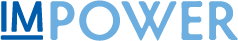 Feedback SheetKey StrengthsDevelopment OpportunityContent / Delivery:  Clear and Concise  Building Engagement:  What did the team do particularly well? What could be improved?How did the team Manage Questions?How did the team Manage Virtual tools / technology?Demonstrate Virtual Presence: Energy, Pacing, Volume, Inflections, Pauses